.Introduction  :  16  tempsRIGHT  GALLOP FWD,  1/8  TURN  RIGHT  STEP  BACK,  1/4  TURN  RIGHT  STEP  FORWARD,  LEFT  TRIPLE  STEPROCK  STEP  FORWARD,  OUT, OUT,  BALL  STEP,  1/2  TURN  RIGHT,  1/2  TURN  LEFT,  PADDLE  3/4  TURN  LEFT1/4  TURN  LEFT,  STEP  RIGHT  BACK,  1/2  TURN  STEP  LEFT  FWD,  STEP  1/2  TURN,  TRAVELLING  VAUDEVILLES  FWDBALL,  STEP  1/4  TURN,  CROSS  TRIPLE,  SIDE,  CROSS,  SIDE,  HEEL  BALL  CROSS- Enseignée à l'occasion du 1er anniversaire le dimanche 3 décembre 2015 « spécial parrainage » d'Irène & Gérard COUSIN chez les Danses du Dimanche à REZE (44)- Danse enseignée lors du 1er festival Country de Contigné (49) le 25 & 26 juin 2016, organisé par le THOMAS RANCHDown To You (fr)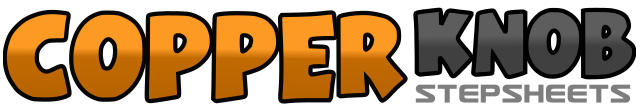 .......Count:32Wall:4Level:Novice / Intermédiaire.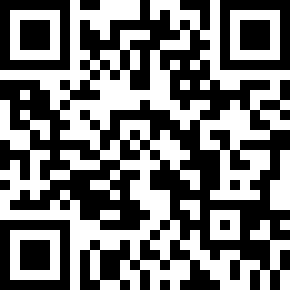 Choreographer:Jonathan YANG (FR) - Juillet 2015Jonathan YANG (FR) - Juillet 2015Jonathan YANG (FR) - Juillet 2015Jonathan YANG (FR) - Juillet 2015Jonathan YANG (FR) - Juillet 2015.Music:Down to You - Della Mae : (Polka)Down to You - Della Mae : (Polka)Down to You - Della Mae : (Polka)Down to You - Della Mae : (Polka)Down to You - Della Mae : (Polka)........1pas  PD  sur  diagonale  avant  D&2SWITCH  :  pas  PG  à  côté  du  PD  -  pas  PD  sur  diagonale  avant  D&3SWITCH  :  pas  PG  à  côté  du  PD  -  pas  PD  sur  diagonale  avant  D&4SWITCH  :  pas  PG  à  côté  du  PD  -  pas  PD  sur  diagonale  avant  D5.61/8  de  tour  vers  D  . . . .  pas  PG  arrière  -  1/4  de  tour  D  . . . .   pas  PD  avant7&8TRIPLE  STEP  G  avant  :  pas  PG  avant  -  PD  à  côté  du  PG  -  pas  PG  avant1.2ROCK  PD  avant,  revenir  sur  PG  arrière&3petit  pas  PD  sur  diagonale  arrière  D " OUT "    -  petit  pas  PG  sur  diagonale  arrière  G " OUT "&4BALL  STEP  :  pas  BALL  PD  à  côté  du  PG  -  pas  PG  avant5.61/2  tour  PIVOT  vers  D  (appui  PD)  -  1/2  tour  PIVOT  vers  G  (appui  PG)&7SWITCH  :  pas  BALL  PD  à  côté  du  PG  -  1/2  tour  vers  G  . . . .  pas  PG  avant&8SWITCH  :  pas  BALL  PD  à  côté  du  PG  -  1/4  de tour  vers  G  . . . .  pas  PG  avant1.21/4  de  tour  vers  G  . . . .  pas  PD  arrière  -  1/2  tour  vers  G  . . . .  pas  PG  avant3.4pas  PD  avant  -  1/2  tour  PIVOT  vers  G  (appui  PG)5&6TRAVELLING  VAUDEVILLE  D  :  CROSS  PD  devant  PG  -  pas  PG  à  côté  du  PD -  TOUCH  talon  PD  sur  diagonale  avant  D&SWITCH  :  pas  PD  sur  diagonale  avant  D  (sur  place)7&8TRAVELLING  VAUDEVILLE  G  :  CROSS  PG  devant  PD  -  pas  PD  à  côté  du  PG -  TOUCH talon PG sur diagonale avant G&SWITCH  :  pas  PG  sur  diagonale  avant  G  (sur  place)1.2pas  PD  avant  -  1/4  de tour  PIVOT  vers  G  (appui  PG)3&4CROSS  TRIPLE  D  vers  G  :  CROSS  PD  devant  PG  -  pas  PG  côté  G  -  CROSS  PD  devant  PG5.6pas  PG  côté  G  -  CROSS  PD  derrière  PG&pas  PG  côté  G  (légèrement  arrière)7&8HEEL  BALL  CROSS  :  TOUCH  talon  PD  sur  diagonale  avant  D  -  pas  PD  à  côté  du  PG  . . . .  -  CROSS  PG  devant  PD&FLICK  PD  arrière